Parshat Metzorah/Shabbat Hagadol 5782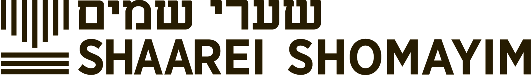 Rabbi Sammy Bergman- rabbibergman@shomayim.orgוגלח את כל שערו- 2 Haircuts in One Week!ר' יוסף בכור שור ויקרא י"ד:ח'(ח-ט) וגלח את כל שערו – מיד, כדי לנקות עצמו מן הטומאה היטיב. וביום השמיני יגלח מה שיצמח באותם שבעת ימים. ושני גילוחין עושה: תגלחת ראשונה ביום טהרת הצפורים, ותגלחת שניה ביום השמיני לטהרה שנייה, ביום השמיני לטהרת צפוריםHe shaves immediately [1st day of his purification process] to clean himself from impurity. And on the eight day he shaves again whatever he grew during those seven days.רש"ר הירש ויקרא י"ד:ט'עם שובו מהמעמד הבהמי הבלתי-חברתי אל המעמד האנושי החברתי, כבר נתחייב לגלח את כל שערו. תגלחת זו לימדה אותו שעליו להקדיש עצמו ללא סייג לקהילה (עיין פירוש פסוק ח). דרישה זו חוזרת ומופנית אליו עתה: בשובו מהתחום האנושי החברתי אל תחום הייעוד האלוקי היהודי, הוא מתחייב בתגלחת שנייה. התגלחת מלמדת אותו להעריך את החזון המוסרי הנלמד במקדש התורה – חזון המתעלה הרבה מעבר לדרגת אדם חברתי גרידא; ומה שילמד יביא אותו לעבודה של התפתחות עצמית.Upon his return from the non-social animal class to the human community, [the metzorah] is already obligated to shave all his hair. This shaving teaches him that he should devote himself unconditionally to the community. This demand is repeated to him now: on his return from the human-social realm to the realm of the Jewish divine destiny, he commits himself to a second shave. The shaving teaches him to appreciate the moral vision taught in the Temple of the Torah - a vision that transcends far beyond the rank of a purely social person; And what he learns will bring him to the work of self-development.3 Different Atonementsויקרא יד(יח) וְהַנּוֹתָ֗ר בַּשֶּׁ֙מֶן֙ אֲשֶׁר֙ עַל־כַּ֣ף הַכֹּהֵ֔ן יִתֵּ֖ן עַל־רֹ֣אשׁ הַמִּטַּהֵ֑ר וְכִפֶּ֥ר עָלָ֛יו הַכֹּהֵ֖ן לִפְנֵ֥י ה'׃ (יט) וְעָשָׂ֤ה הַכֹּהֵן֙ אֶת־הַ֣חַטָּ֔את וְכִפֶּ֕ר עַל־הַמִּטַּהֵ֖ר מִטֻּמְאָת֑וֹ וְאַחַ֖ר יִשְׁחַ֥ט אֶת־הָעֹלָֽה׃ (כ) וְהֶעֱלָ֧ה הַכֹּהֵ֛ן אֶת־הָעֹלָ֥ה וְאֶת־הַמִּנְחָ֖ה הַמִּזְבֵּ֑חָה וְכִפֶּ֥ר עָלָ֛יו הַכֹּהֵ֖ן וְטָהֵֽר׃(18) The rest of the oil that is in the priest’s hand he shall put on the head of him who is to be cleansed, and the priest shall make atonement for him before Hashem.(19) “The priest shall offer the sin offering, and make atonement for him who is to be cleansed because of his uncleanness: and afterward he shall kill the burnt offering;(20) and the priest shall offer the burnt offering and the meal offering on the altar. The priest shall make atonement for him, and he shall be clean.נצי"ב ויקרא י"ד:כ'עוד – יש לבאר ענין שלש כפרות הללו... וה"נ יש כאן שלשה דברים שצריכים כפרה. העון אשר חטא שהביא לידי צרעת. הצרעת מביא לידי הרהור רע על עונשי ה' ית'. ועתה כשנתרפא מביא האשם על ראש העון. ומש"ה טעון הזיה על אוזן ובוהן יד ורגל. שהמה גורמים לזכות כלי השמיעה לתוכחת חיים כדכתיב שמעו ותחי נפשכם וכן להיפך. וכלי המעשה הוא יד ורגל וכבר ביארנו בפ' תצוה לענין אהרן ובניו. ואח"כ מביא החטאת לכפר על גוף הצרעת שיהא מתרפא לגמרי ומש"ה כתיב ביה על המטהר מטומאתו ואח"כ טעון כפרה על הרהור רע שגרם לו הצרעת. וע"ז מביא עולה ומנחה. דצרעת גורם השחתת המדות ג"כ וע"ז מביאים מנחה כמש"כ במקומו.3 Different things which need atonementThe sin he committed which led to צרעתThe evil thoughts he had while in state of טומאת צרעתThe personality defects which caused him to sinצרעת הבית- Tzaraat of the Houseויקרא י"ד(לד) כִּ֤י תָבֹ֙אוּ֙ אֶל־אֶ֣רֶץ כְּנַ֔עַן אֲשֶׁ֥ר אֲנִ֛י נֹתֵ֥ן לָכֶ֖ם לַאֲחֻזָּ֑ה וְנָתַתִּי֙ נֶ֣גַע צָרַ֔עַת בְּבֵ֖ית אֶ֥רֶץ אֲחֻזַּתְכֶֽם׃(34) “When you have come into the land of Canaan, which I give to you for a possession, and I put a spreading mildew in a house in the land of your possession,כלי יקר ויקרא י"ד:ל"דוהקרוב אלי לומר בזה שעיקר הטעם בעבור צרות העין, כמ"ש רז"ל (ערכין ט"ז) מן פסוק ובא אשר לו הבית זה שייחד ביתו לו לעצמו ולא היה מהנה ממנו אחרים, כי לבעבור זה נתן ה' לו לאחזה בית מלא כל טוב לנסותו אם ייטיב מביתו גם לאחרים כי לי הכסף והזהב אמר ה' (חגי ב':ח') וכל מה שהאדם נותן לאחרים לא משלו הוא נותן כ"א משלחן גבוה קא זכי ליה לכך נאמר כי תבואו אל ארץ כנען אשר אני נותן לכם לאחזה כי לא בחרבם ירשו ארץ וזרועם לא הושיעה (תהלים מ"ד:ד') כ"א ימין ה' רוממה, לתת להם נחלת גוים. ואין מקום לצרי עין לומר כחי ועוצם ידי עשה לי את החיל הזה. שהרי ה' הוא הנותן לך כח ואחזה, וא"כ דין הוא שתתנו משלו לעניי עמו ואם לא תשמעו בקול דברו ותהיו מן צרי העין המיחסים האחוזה אל עצמם אז ונתתי נגע צרעת בבית ארץ אחזתכם. ר"ל במקום שאתם מיחסים האחזה לכם כאילו אתם האוחזים בה בכח ידכם, לכך נאמר מיד ובא אשר לו הבית. זה שייחד ביתו לו לעצמו לומר שבכחו ועוצם ידו בנה ביתו.שבת הגדול- The Great Shabbosשפת אמת לשבת הגדול שנת תרל"חקריאת שם הגדול נראה עפ"י מ"ש אמרה שבת לכל יש בן זוג כו' כנס"י בן זוגך. נמצא ביציאת מצרים שנבחרו בנ"י במצוה ראשונה החודש הזה כו' נתגדל השבת. וענין כנס"י יהי' בן זוגך כתבתי במ"א כי כל השפעה צריך מקבל. וימי המעשה יש מדריגות בבריאה לקבל הארת הימים. אבל הש"ק למעלה מהבריאה לכן אמרה לי אין בן זוג. וביצ"מ שנעשו בני חורין ויצאו מהטבע ונתגלה להם מקור הנסים שהוא הנהגה שלמעלה מהטבע. לכן נתגדל ונתוסף ברכה בשבת זה. כמ"ש אבן עזרא ע"פ ויברך כו' יום השביעי שברכה זו לשומרי שביעי נאמר ע"ש. וכ' משכו וקחו משכו ידיכם מע"ז כו'. א"כ ניתן זמן בחירה שיהי' ביד בנ"י לבחור איזה דרך שרוצין. וכמו כן מסתמא נשאר מזה בכל שנה. דהכלל דהזמנים הנזכרים בתורה הם קיימים לעד.סיפור יציאת מצרים through מקרא ביכוריםדברים כ"ו(א) וְהָיָה כִּי תָבוֹא אֶל הָאָרֶץ אֲשֶׁר ה’ אֱלֹקֶיךָ נֹתֵן לְךָ נַחֲלָה וִירִשְׁתָּהּ וְיָשַׁבְתָּ בָּהּ. (ב) וְלָקַחְתָּ מֵרֵאשִׁית כׇּל פְּרִי הָאֲדָמָה אֲשֶׁר תָּבִיא מֵאַרְצְךָ אֲשֶׁר ה’ אֱלֹקֶיךָ נֹתֵן לָךְ וְשַׂמְתָּ בַטֶּנֶא וְהָלַכְתָּ אֶל הַמָּקוֹם אֲשֶׁר יִבְחַר ה’ אֱלֹקֶיךָ לְשַׁכֵּן שְׁמוֹ שָׁם. (ג) וּבָאתָ אֶל הַכֹּהֵן אֲשֶׁר יִהְיֶה בַּיָּמִים הָהֵם וְאָמַרְתָּ אֵלָיו הִגַּדְתִּי הַיּוֹם לַה' אֱלֹקֶיךָ כִּי בָאתִי אֶל הָאָרֶץ אֲשֶׁר נִשְׁבַּע ה’ לַאֲבֹתֵינוּ לָתֶת לָנוּ. (ד) וְלָקַח הַכֹּהֵן הַטֶּנֶא מִיָּדֶךָ וְהִנִּיחוֹ לִפְנֵי מִזְבַּח ה’ אֱלֹקֶיךָ. (ה) וְעָנִיתָ וְאָמַרְתָּ לִפְנֵי ה’ אֱלֹקֶיךָ אֲרַמִּי אֹבֵד אָבִי וַיֵּרֶד מִצְרַיְמָה וַיָּגׇר שָׁם בִּמְתֵי מְעָט וַיְהִי שָׁם לְגוֹי גָּדוֹל עָצוּם וָרָב. (ו) וַיָּרֵעוּ אֹתָנוּ הַמִּצְרִים וַיְעַנּוּנוּ וַיִּתְּנוּ עָלֵינוּ עֲבֹדָה קָשָׁה. (ז) וַנִּצְעַק אֶל ה’ אֱלֹקֵי אֲבֹתֵינוּ וַיִּשְׁמַע ה’ אֶת קֹלֵנוּ וַיַּרְא אֶת עׇנְיֵנוּ וְאֶת עֲמָלֵנוּ וְאֶת לַחֲצֵנוּ. (ח) וַיּוֹצִאֵנוּ ה’ מִמִּצְרַיִם בְּיָד חֲזָקָה וּבִזְרֹעַ נְטוּיָה וּבְמֹרָא גָּדֹל וּבְאֹתוֹת וּבְמֹפְתִים. (ט) וַיְבִאֵנוּ אֶל הַמָּקוֹם הַזֶּה וַיִּתֶּן לָנוּ אֶת הָאָרֶץ הַזֹּאת אֶרֶץ זָבַת חָלָב וּדְבָשׁ. (י) וְעַתָּה הִנֵּה הֵבֵאתִי אֶת רֵאשִׁית פְּרִי הָאֲדָמָה אֲשֶׁר נָתַתָּה לִּי ה’ וְהִנַּחְתּוֹ לִפְנֵי ה’ אֱלֹקֶיךָ וְהִשְׁתַּחֲוִיתָ לִפְנֵי ה’ אֱלֹקֶיךָ. (יא) וְשָׂמַחְתָּ בְכׇל הַטּוֹב אֲשֶׁר נָתַן לְךָ ה’ אֱלֹקֶיךָ וּלְבֵיתֶךָ אַתָּה וְהַלֵּוִי וְהַגֵּר אֲשֶׁר בְּקִרְבֶּךָ.1) It shall be, when you have come in to the land which Hashem your God gives you for an inheritance, and possess it, and dwell therein, (2) that you shall take of the first of all the fruit of the ground, which you shall bring in from your land that Hashem your God gives you; and you shall put it in a basket, and shall go to the place which Hashem your God shall choose, to cause His name to dwell there. (3) You shall come to the priest who shall be in those days, and tell him, “I profess this day to Hashem your God, that I am come to the land which Hashem swore to our fathers to give us.” (4) The priest shall take the basket out of your hand, and set it down before the altar of Hashem your God. (5) You shall answer and say before Hashem your God, “A Syrian ready to perish was my father; and he went down into Egypt, and lived there, few in number; and he became there a nation, great, mighty, and populous. (6) The Egyptians dealt ill with us, and afflicted us, and laid on us hard bondage: (7) and we cried to Hashem, the God of our fathers, and Hashem heard our voice, and saw our affliction, and our toil, and our oppression; (8) and Hashem brought us forth out of Egypt with a mighty hand, and with an outstretched arm, and with great terror, and with signs, and with wonders; (9) and He has brought us into this place, and has given us this land, a land flowing with milk and honey. (10) Now, behold, I have brought the first of the fruit of the ground, which you, Hashem, have given me.” You shall set it down before Hashem your God, and worship before Hashem your God. (11) You shall rejoice in all the good which Hashem your God has given to you, and to your house, you, and the Levite, and the foreigner who is in the midst of you.הגדתי היום- I have proclaimed todayר' דוד צבי הופמן דברים כ"ו:ג'ותקנו לקיים את מצות הגדה בליל פסח באמירת פסוקים אלה, שגם שם נאמר "והגדת" (שמות י"ג:ח').[The Sages instituted that we fulfill the mitzvah of Hagaddah on the night of Pesach through saying these verse, for there also the language of “Haggadah” is used.אבן עזרא דברים כ"ו:ג'הגדתי – הטעם: כדי שישמעו הקטנים.I PROFESS. The reason for this utterance is so that the children will hear.ר' יוסף בכור שור דברים כ"ו:ג'הגדתי היום לה' אלקיך כי באתי אל הארץ – מגיד אני ומודה לפני הקב"הI proclaim and give thanks in front of Hashemספורנו דברים כ"ו:ג'הגדתי היום – הודעתי לכל מתוך מעשי אלהI have proclaimed to all through my actionsרש"י דברים כ"ו:ה'וענית – לשון הרמת קולוענית is an expression for raising one's voice (speaking loudly)אבן עזרא דברים כ"ו:ה'וענית – יתכן, שישאלו הכהנים לאמר: מה זה שהבאת. על כן: ועניתAND THOU SHALT SPEAK. It is possible that the kohanim will ask, "What is this that you brought?" Hence Scripture reads ve-anita (and thou shalt speak)